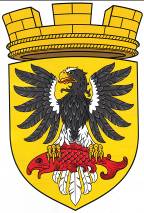                      Р О С С И Й С К А Я   Ф Е Д Е Р А Ц И ЯКАМЧАТСКИЙ КРАЙП О С Т А Н О В Л Е Н И ЕАДМИНИСТРАЦИИ ЕЛИЗОВСКОГО ГОРОДСКОГО ПОСЕЛЕНИЯот  16.  05.  2016                                                                                              № 385  - п         г. Елизово	В соответствии с ч. 8 ст.29.4 Градостроительного кодекса Российской Федерации, ст. 14 Федерального закона от 06.10.2003 № 131-ФЗ «Об общих принципах организации местного самоуправления в Российской Федерации», Уставом Елизовского городского поселения	ПОСТАНОВЛЯЮ:1. Установить порядок подготовки, утверждения местных нормативов градостроительного проектирования Елизовского городского поселения и внесения изменений в них согласно приложению.2. Управлению делами администрации Елизовского городского поселения опубликовать (обнародовать) настоящее постановление в средствах массовой информации и разместить в информационно - телекоммуникационной сети «Интернет» на официальном сайте  администрации Елизовского городского поселения.3. Настоящее постановление вступает в силу после его официального опубликования (обнародования).4. Контроль за исполнением настоящего постановления возложить на руководителя Управления архитектуры и градостроительства администрации Елизовского городского поселения.Глава администрации Елизовского городского поселения                                                                   Д.Б. ЩипицынПриложение к постановлению администрацииЕлизовского городского поселенияот ____________2016 № _________Порядокподготовки, утверждения местных нормативов градостроительного проектирования Елизовского городского поселения и внесения изменений в них1. Общие положения1.1. Порядок подготовки, утверждения местных нормативов градостроительного проектирования Елизовского городского поселения и внесения изменений в них (далее – Порядок) разработан в соответствии с частью 8 статьи 29.4 Градостроительного кодекса Российской Федерации.1.2. Порядок устанавливает порядок подготовки, утверждения местных нормативов градостроительного проектирования Елизовского городского поселения (далее – местные нормативы градостроительного проектирования) и внесения изменений в них.2. Содержание местных нормативов градостроительного проектирования2.1. Местные нормативы градостроительного проектирования устанавливают совокупность расчетных показателей минимально допустимого уровня обеспеченности объектами местного значения Елизовского городского поселения, относящимися к областям, указанным в п. 1 ч.5 ст.23 Градостроительного кодекса Российской Федерации, объектами благоустройства территории, иными объектами местного значения  населения   Елизовского городского поселения.	Расчетные показатели минимально допустимого уровня обеспеченности объектами местного значения Елизовского городского поселения населения и расчетные показатели максимально допустимого уровня территориальной доступности таких объектов для населения Елизовского городского поселения могут быть утверждены в отношении одного или нескольких видов объектов, предусмотренных частями 3 и 4 ст. 29.2 Градостроительного кодекса Российской Федерации.2.2. Местные нормативы градостроительного проектирования включают в себя:2.2.1 основную часть (расчетные показатели минимально допустимого уровня обеспеченности объектами местного значения Елизовского городского поселения, предусмотренными пунктом 2.1 настоящего порядка, населения Елизовского городского поселения и расчетные показатели максимально допустимого уровня территориальной доступности таких объектов для населения Елизовского городского поселения);2.2.2 материалы по обоснованию расчетных показателей, содержащихся в основной части местных нормативов градостроительного проектирования;2.2.3 правила и область применения расчетных показателей, содержащихся в основной части местных нормативов градостроительного проектирования.3. Порядок подготовки, утверждения местных нормативов градостроительного проектирования Елизовского городского поселения и внесения изменений в них3.1 Подготовка местных нормативов градостроительного проектирования осуществляется с учетом:3.1.1 социально-демографического состава и плотности населения на территории Елизовского городского поселения;3.1.2 планов и программ комплексного социально-экономического развития Елизовского городского поселения;3.1.3 предложений органов местного самоуправления и заинтересованных лиц.3.2. Решение о подготовке местных нормативов градостроительного проектирования принимается Главой администрации  Елизовского городского поселения в форме постановления администрации Елизовского городского поселения.3.3. Решение о подготовке местных нормативов градостроительного проектирования должно содержать:3.3.1 наименование органа администрации Елизовского городского поселения ответственного за подготовку проекта местных нормативов градостроительного проектирования  (далее – уполномоченный орган);3.3.2 сроки подготовки проекта местных  нормативов градостроительного проектирования;3.3.3 сроки направления проекта местных нормативов градостроительного проектирования Главе администрации Елизовского городского поселения.3.4. Подготовка местных нормативов градостроительного проектирования осуществляется уполномоченным органом самостоятельно либо на основании муниципального контракта, заключенного в соответствии с законодательством Российской Федерации о контрактной системе в сфере закупок товаров, работ, услуг для обеспечения государственных и муниципальных нужд.3.5. Проект  местных нормативов градостроительного проектирования подлежит размещению на официальном сайте администрации Елизовского городского поселения в информационно-телекоммуникационной сети «Интернет»  не менее чем за два месяца до их утверждения.3.6. Подготовленный проект местных нормативов градостроительного проектирования направляется уполномоченным органом Главе администрации Елизовского городского поселения в сроки, установленные решением о подготовке местных нормативов градостроительного проектирования.3.7. Глава администрации Елизовского городского поселения в течение 10 рабочих дней со дня направления уполномоченным органом проекта местных нормативов градостроительного проектирования принимает решение о направлении проекта местных нормативов градостроительного проектирования на утверждение, либо о направлении его уполномоченному органу с указанием даты его повторного представления.3.8. Местные нормативы градостроительного проектирования, изменения в местные нормативы градостроительного проектирования утверждаются Собранием депутатов Елизовского городского поселения.3.9. Утвержденные местные нормативы градостроительного проектирования подлежат размещению в федеральной государственной информационной системе территориального проектирования в срок, не превышающий пяти дней со дня их утверждения.3.10. Внесение изменений в местные нормативы градостроительного проектирования осуществляются в порядке, установленном настоящим разделом для их подготовки и утверждения.  О порядке подготовки, утверждения местных нормативов градостроительного проектирования Елизовского городского поселения и внесения изменений в них